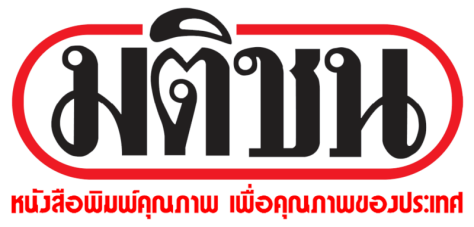 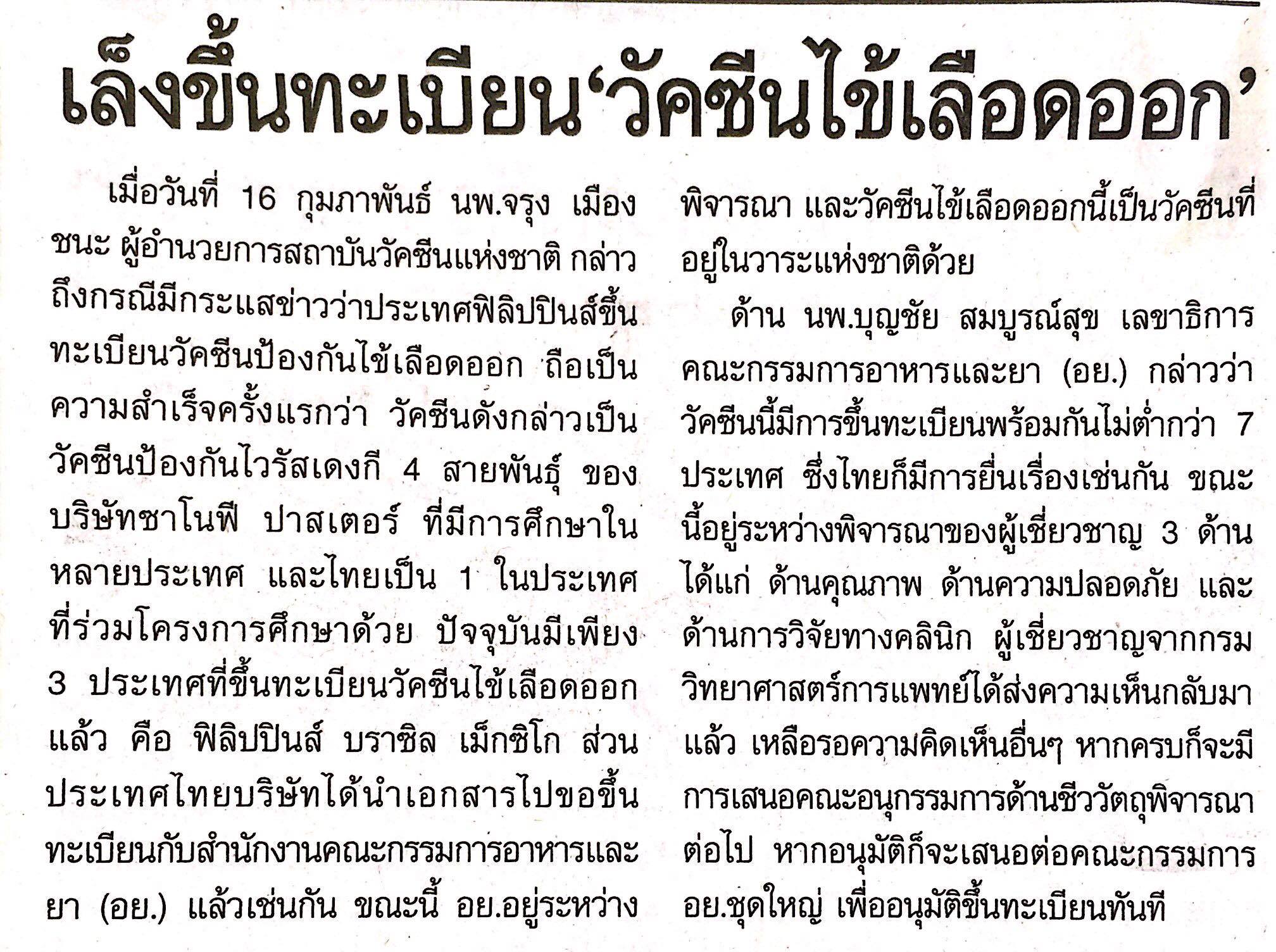 ข่าวประจำวันพุธที่ 17 กุมภาพันธ์ 2559 (หน้าที่ 5)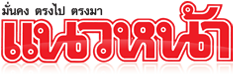 ข่าวประจำวันพุธที่ 17 กุมภาพันธ์ 2559 (หน้าที่ 21)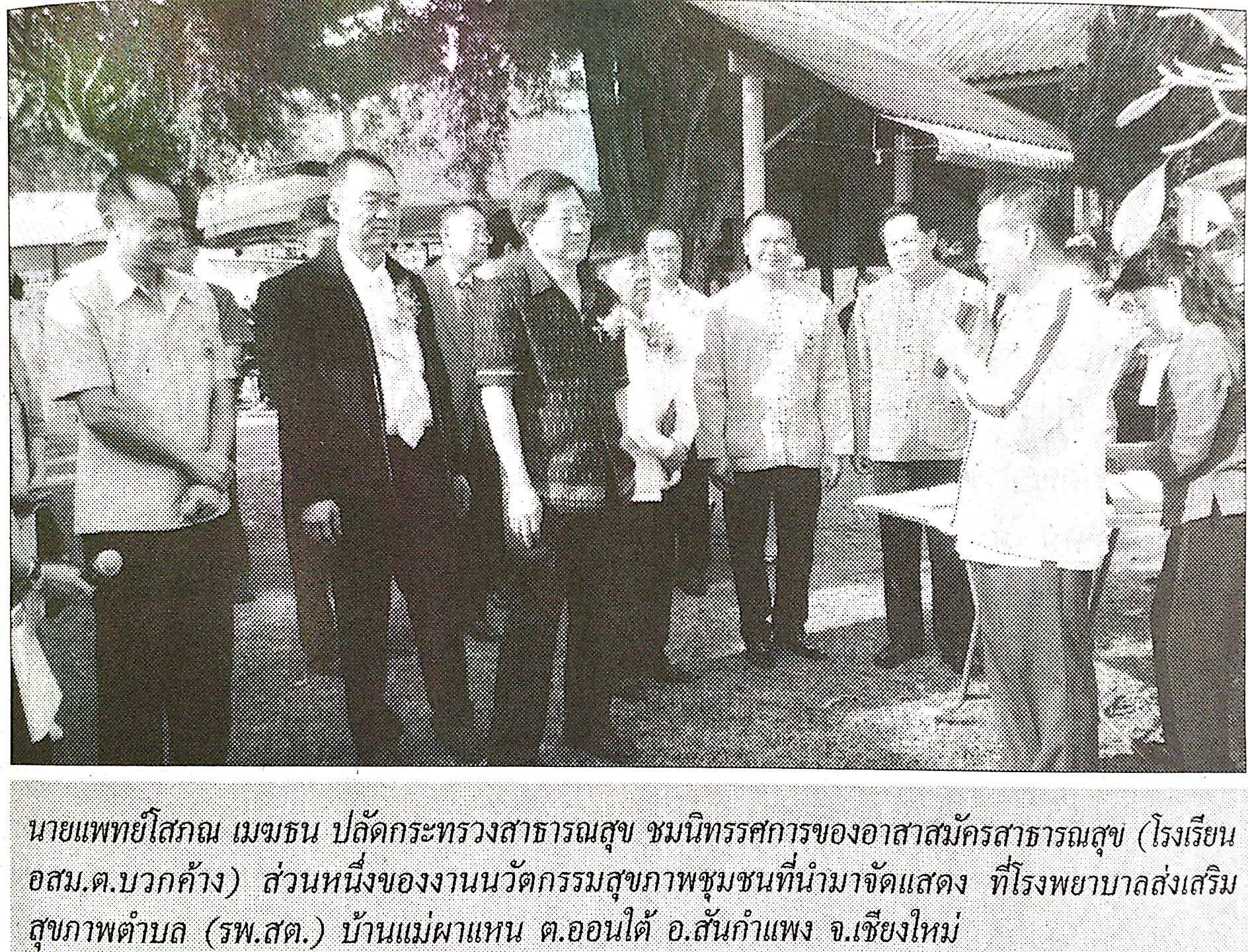 ข่าวประจำวันพุธที่ 17 กุมภาพันธ์ 2559 (หน้า 21)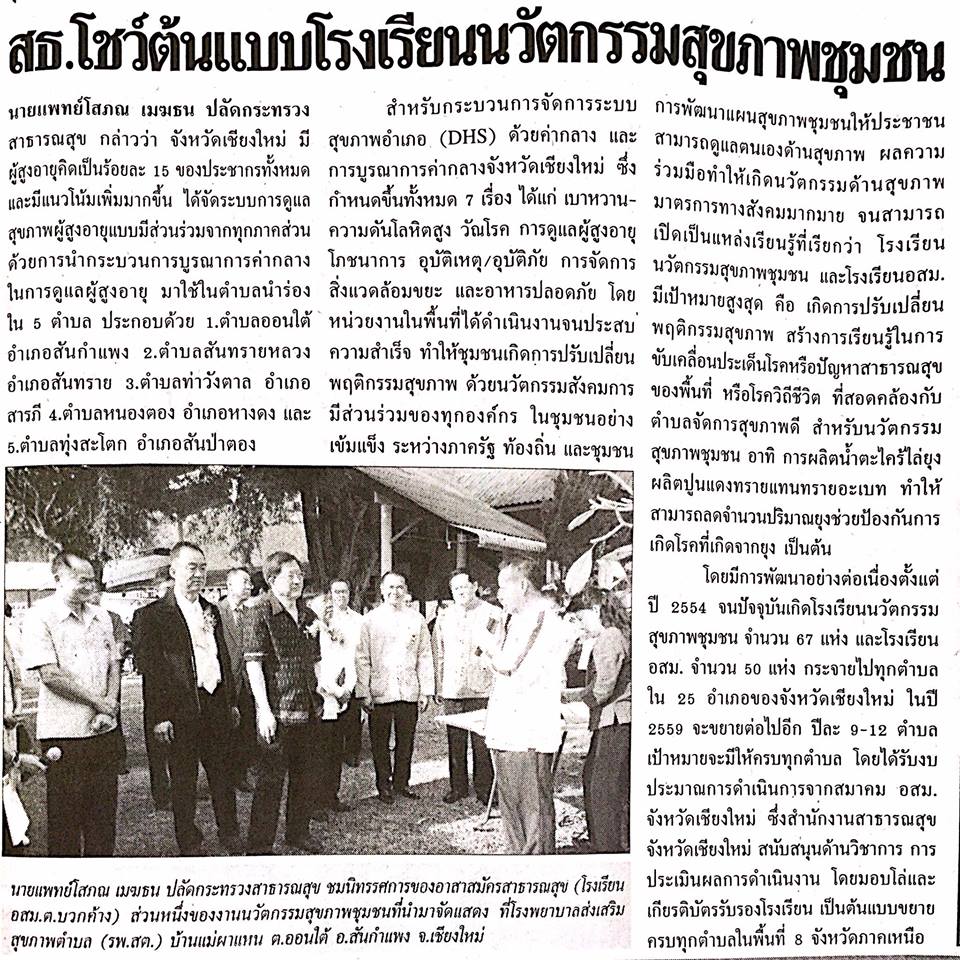 ข่าวประจำวันพุธที่ 17 กุมภาพันธ์ 2559 (หน้าที่ 21)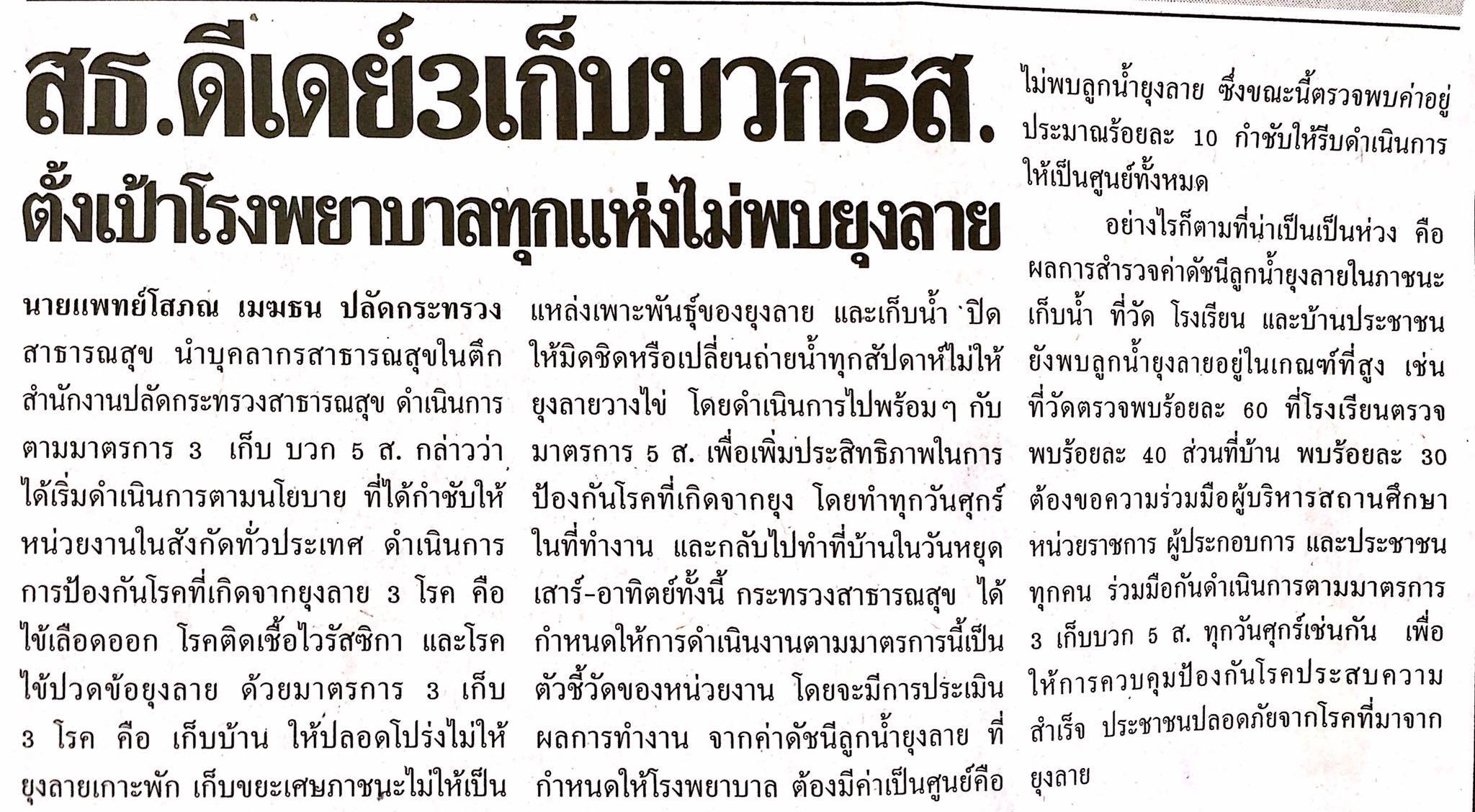 